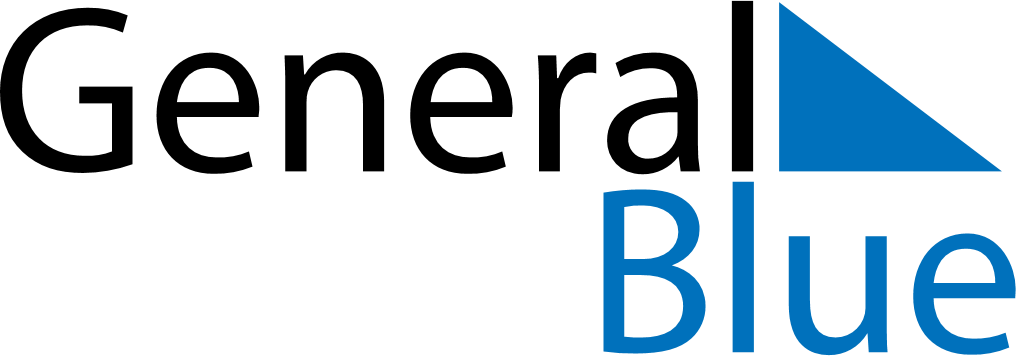 October 2022October 2022October 2022October 2022HaitiHaitiHaitiSundayMondayTuesdayWednesdayThursdayFridayFridaySaturday1234567789101112131414151617181920212122Anniversary of the death of Dessalines23242526272828293031